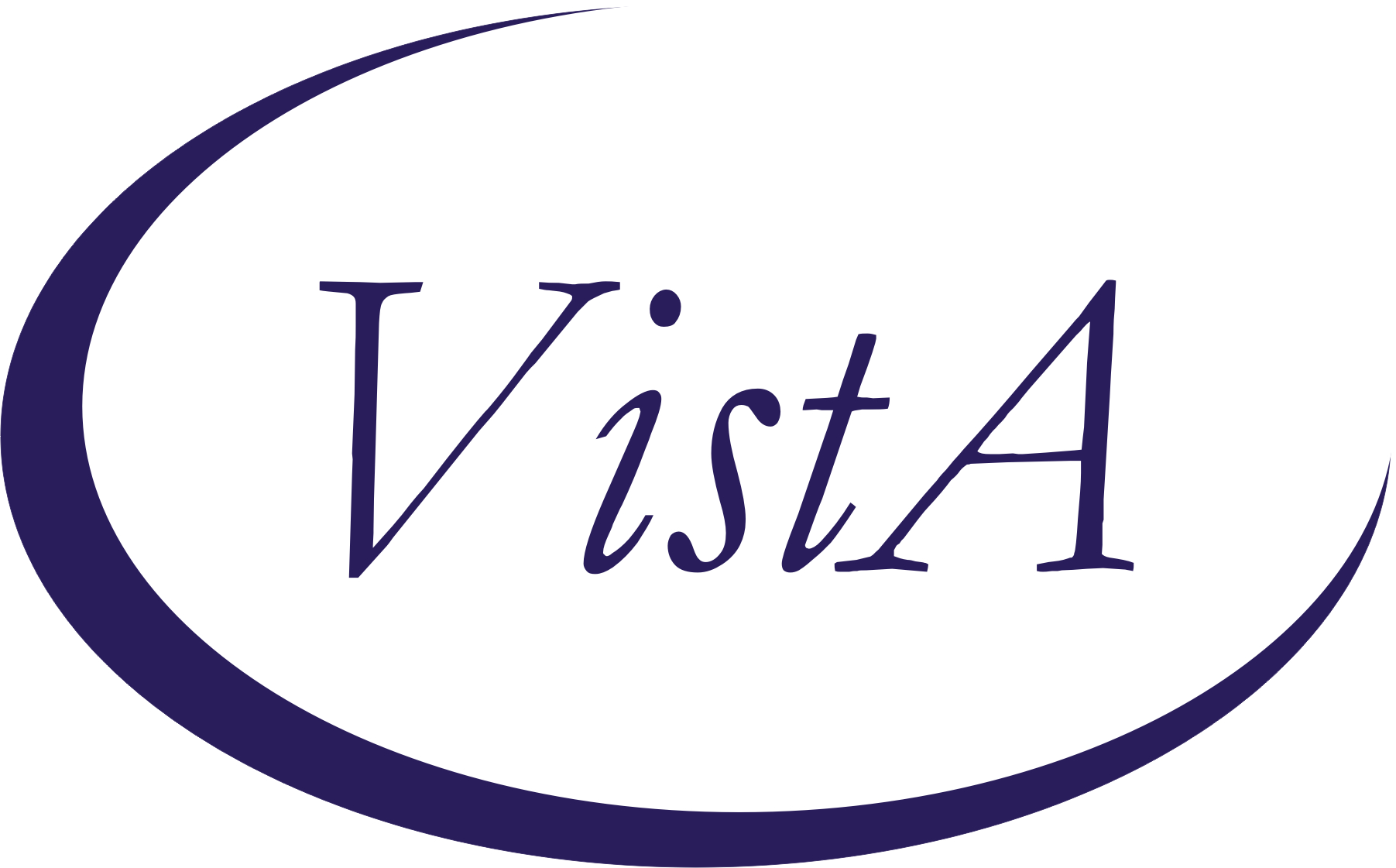 Update _2_0_314Clinical RemindersVA-COMMUNITY CARE COLONOSCOPY FOLLOW-UP RECOMMENDATIONSInstall GuideDecember 2022Product DevelopmentOffice of Information TechnologyDepartment of Veterans AffairsTable of ContentsIntroduction	1Install Details	2Install Example	2Post Installation	5Introduction     This reminder dialog is released as an optional opportunity to document colonoscopy follow-up recommendations provided by community care providers. The dialog is intended to be completed by community care staff to transcribe the future screening recommendations documented by an outside provider to reset the appropriate national CRC screening reminder and VSSC reports. Sites may use this reminder dialog if their facility policies and processes allow their staff to document follow-up colonoscopy recommendations that have been provided by community care providers. Implementation of this dialog must be coordinated with the appropriate local Community Care and GI staff.       The reminder dialog includes the national CRCS health factors follow-up interval recommendations. If an interval is selected, it will resolve the national Colonoscopy Gap Reminder, reset the national Colorectal Cancer Average Risk reminder or the Colorectal Cancer Colonoscopy Follow Up reminder, and remove the patient from the VSSC Gap Report for the applicable amount of time.      There are two implementation options for this dialog to assist in documenting recommended colonoscopy follow-up care from the community providers: Use the reminder dialog template as a stand-alone by placing it in your Template Drawer under Shared Templates. Link the VA-COMMUNITY CARE COLONOSCOPY RECOMMENDED FOLLOW-UP reminder dialog template to the COMMUNITY CARE-CONSULT RESULT COLONOSCOPY note title. You will need to instruct the end users to associate this note title to the COMMUNITY CARE-COLONOSCOPY consult when completing. UPDATE_2_0_314 contains 1 Reminder Exchange entry: UPDATE_2_0_314 VA-CCRT CARE COORDINATION REVIEW TEAM NOTIFICATIONThe exchange file contains the following components:              TIU TEMPLATE FIELD  VA-ONLINE CALCULATOR  DATE (*)HEALTH FACTORS  REMINDER SPONSOR  Office of Nursing ServiceREMINDER TERM   VA-REMINDER UPDATE_2_0_314REMINDER DIALOG  VA-COMMUNITY CARE COLONOSCOPY RECOMMENDED FOLLOW-UPInstall DetailsThis update is being distributed as a web host file.  The address for the host file is: https://REDACTED /UPDATE_2_0_314.PRD    The file will be installed using Reminder Exchange, programmer access is not required. Installation:=============This update can be loaded with users on the system. Installation will take less than 5 minutes.Install ExampleTo Load the Web Host File. Navigate to Reminder exchange in Vista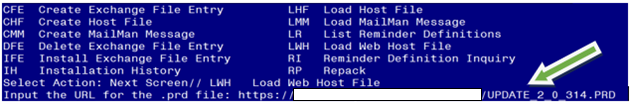 At the Select Action: prompt, enter LWH for Load Web Host File At the Input the url for the .prd file: prompt, type the following web address: https://REDACTED /UPDATE_2_0_314.PRDYou should see a message at the top of your screen that the file successfully loaded.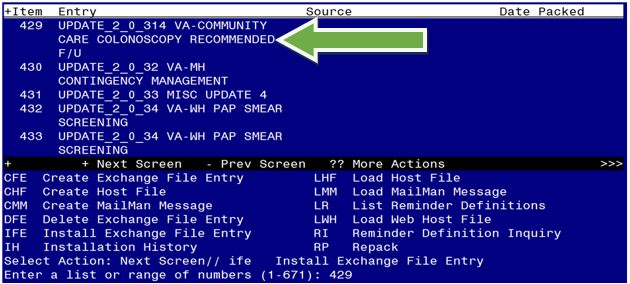 Search and locate an entry titled UPDATE_2_0_314 VA-COMMUNITY CARE COLONOSCOPY RECOMMENDED F/U in reminder exchange.  At the Select Action prompt, enter IFE for Install Exchange File EntryEnter the number that corresponds with your entry UPDATE_2_0_314 VA-COMMUNITY CARE COLONOSCOPY RECOMMENDED F/U (In this example it is entry 429. It will vary by site). The date of the exchange file should be 12/15/2022.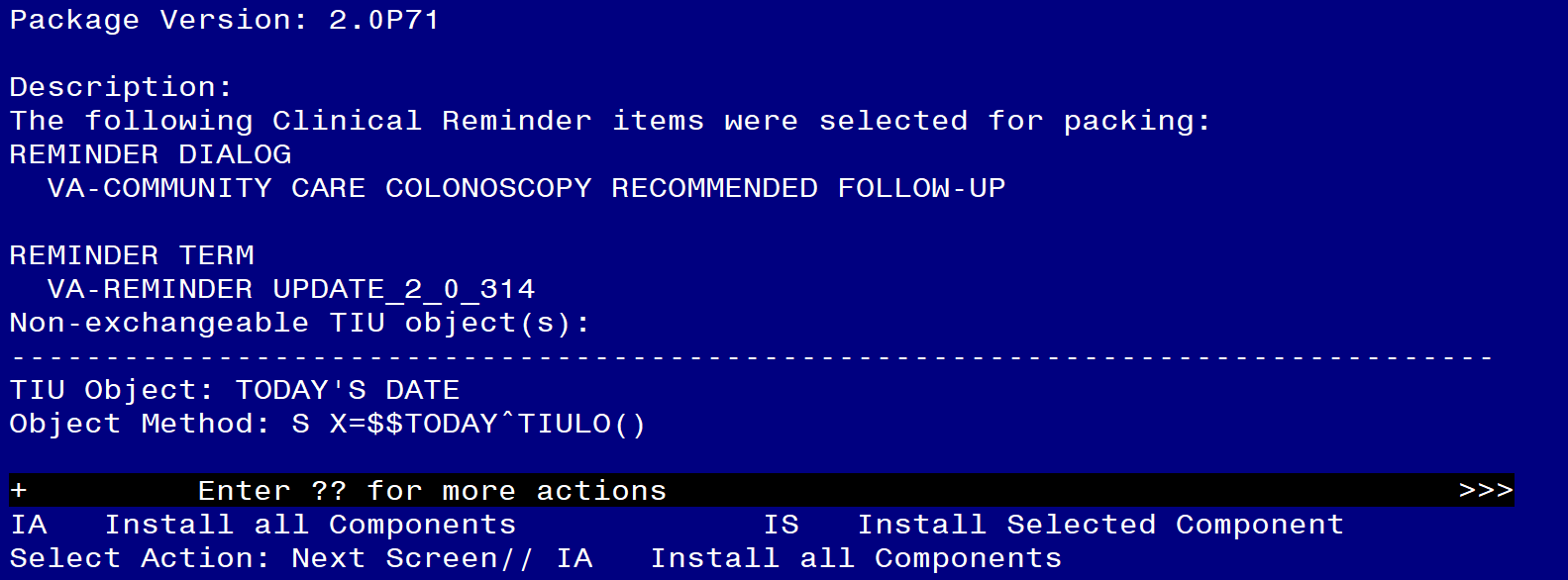 At the Select Action prompt, type IA for Install all Components and hit enter.Select Action: Next Screen// IA   Install all Components  You will see several prompts, for all new entries you will choose I to InstallFor components that already exists but the packed component is different, choose S to Skip.You will be promped to install the reminder dialog component (VA-COMMUNITY CARE COLONOSCOPY RECOMMENDED FOLLOW-UP). You will choose to install all even though some components may have an X to indicate that they exist. 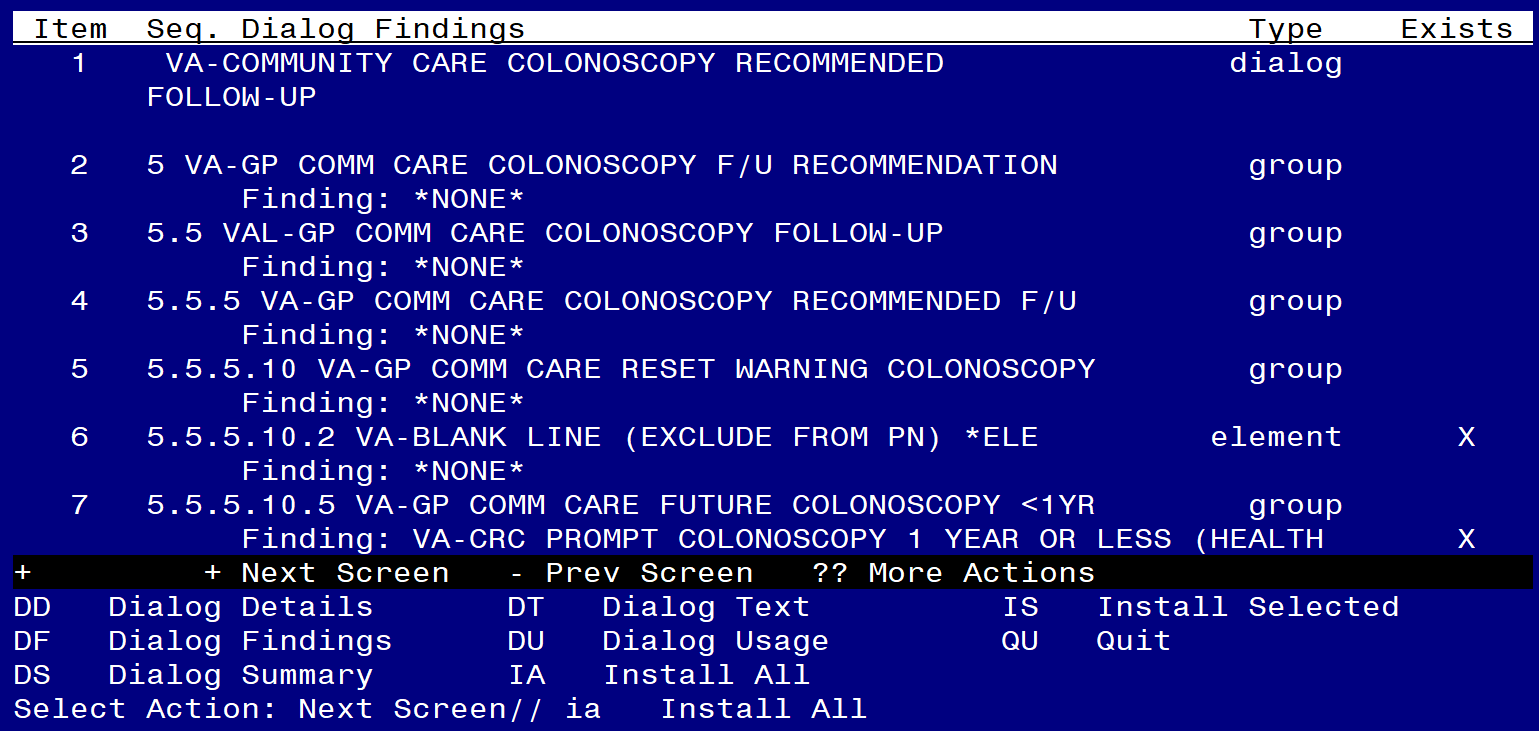 At the Select Action prompt, type IA to install the dialog: VA-COMMUNITY CARE COLONOSCOPY RECOMMENDED FOLLOW-UP Select Action: Next Screen// IA   Install All  Install reminder dialog and all components with no further changes: Y// Yes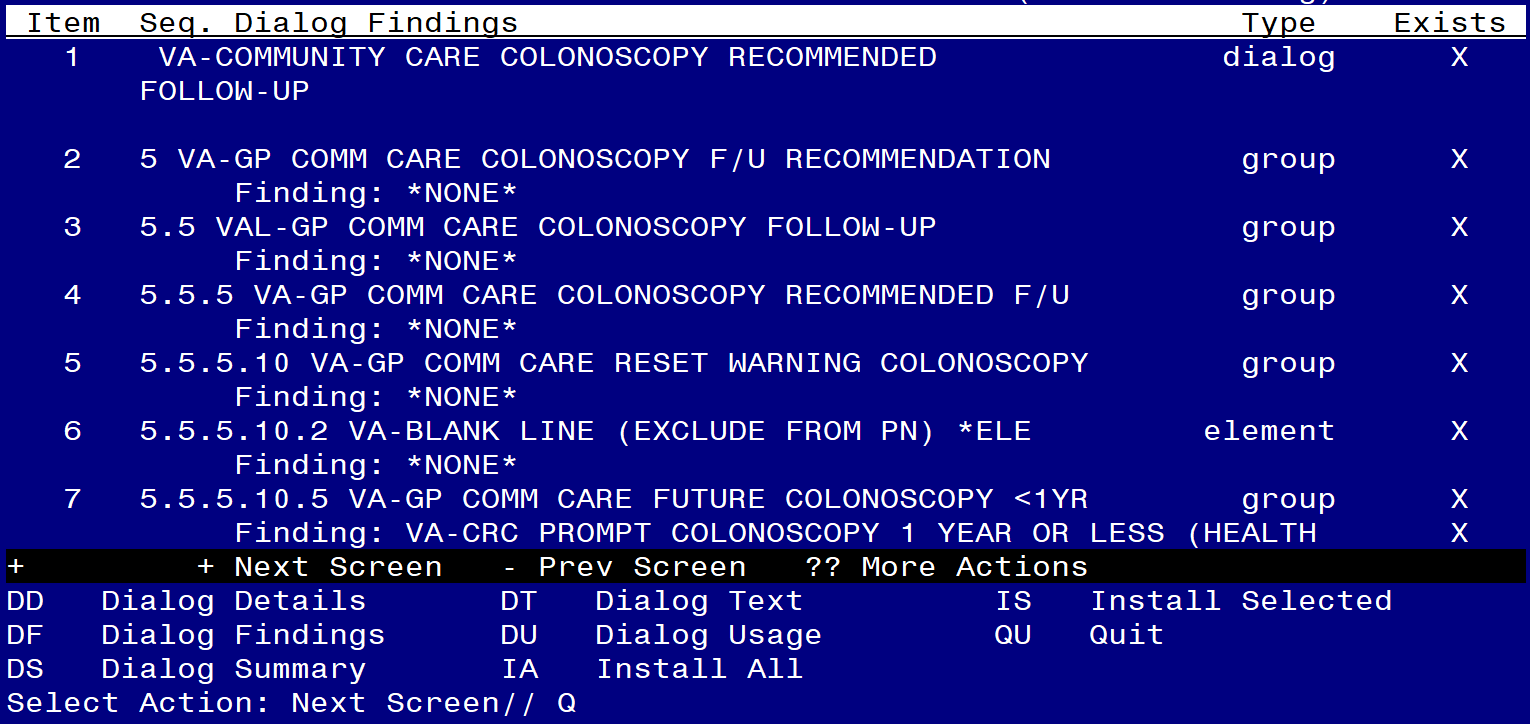 After completing this dialog install, you will type Q.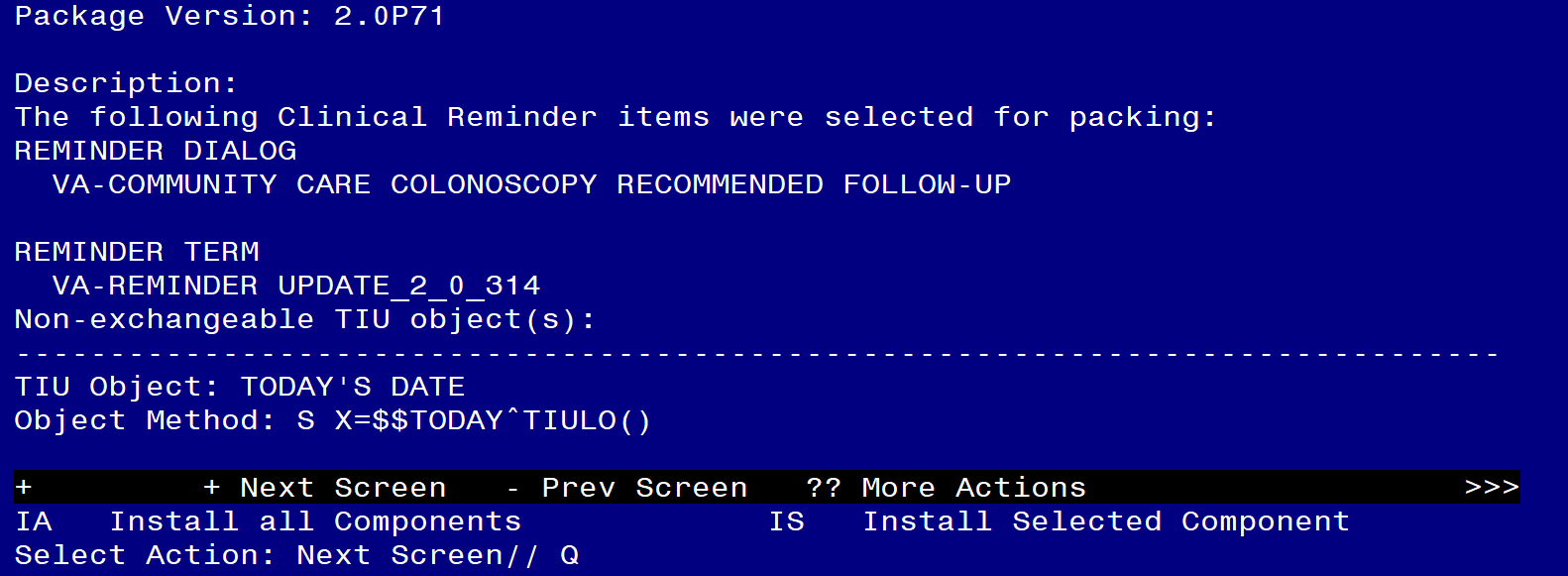 You will then be returned to this screen. At the Select Action prompt, type Q.  Install complete.Post InstallationImplementation of this dialog must be coordinated with the appropriate local Community Care staff. Do not complete the remaining steps without completing the necessary coordination and approval. Make the Dialog template available to be attached to a Personal or Shared template or to be able to attach the dialog to a progress note title.Select Reminder Managers Menu <TEST ACCOUNT> Option: CP  CPRS Reminder Configuration   CA     		Add/Edit Reminder Categories   CL     		CPRS Lookup Categories   CS     		CPRS Cover Sheet Reminder List   MH     	Mental Health Dialogs Active   PN     		Progress Note Headers   RA     		Reminder GUI Resolution Active   TIU    		TIU Template Reminder Dialog Parameter   DEVL   	Evaluate Coversheet List on Dialog Finish   DL     		Default Outside Location   PT     		Position Reminder Text at Cursor   LINK   	Link Reminder Dialog to Template   TEST   	CPRS Coversheet Time Test   NP     		New Reminder Parameters   GEC    	GEC Status Check Active   WH     	WH Print Now ActiveSelect CPRS Reminder Configuration <TEST ACCOUNT> Option: TIU  TIU Template Reminder Dialog ParameterReminder Dialogs allowed as Templates may be set for the following:     1   User          	USR    	[choose from NEW PERSON]     3   Service       	SRV    	[choose from SERVICE/SECTION]     4   Division      	DIV    		[SALT LAKE CITY]     5   System        	SYS    	[NATREM.FO-SLC.MED.VA.GOV]Enter selection: 5  Choose the appropriate number for your site.  Your site may do this by System or other levels.  The example below uses SYSTEM level.Setting Reminder Dialogs allowed as Templates for System: NATREM.FO-SLC.MED.VA.GOVSelect Display Sequence: ?388               VA-COVID-19 TELEPHONE FOLLOW-UP389               VA-SRA-CONSULT RESPONSE (D)When you type a question mark above, you will see the list of #’s (with dialogs) that are already taken.  Choose a number NOT on this list.  For this example, 390 is not present so I will use 390.Select Display Sequence: 390Are you adding 390 as a new Display Sequence? Yes// YESDisplay Sequence: 390// <Enter>   390Clinical Reminder Dialog: VA-COMMUNITY CARE COLONOSCOPY RECOMMENDED FOLLOW-UP reminder dialog     NATIONAL         ...OK? Yes// <Enter>  (Yes)Implement the dialog according to local policy and decision.VA-CRC HF CATEGORY [C]VA-CRC CC NO FU DOCUMENTEDVA-CRC PROMPT COLONOSCOPY 2.5YRVA-CRC PROMPT COLONOSCOPY 1.5YRVA-CRC PROMPT COLONOSCOPY 10YRVA-CRC PROMPT COLONOSCOPY 9YRVA-CRC PROMPT COLONOSCOPY 8YRVA-CRC PROMPT COLONOSCOPY 7YRVA-CRC PROMPT COLONOSCOPY 6YRVA-CRC PROMPT COLONOSCOPY 5YRVA-CRC PROMPT COLONOSCOPY 4YRVA-CRC PROMPT COLONOSCOPY 3YRVA-CRC PROMPT COLONOSCOPY 2YRVA-CRC PROMPT COLONOSCOPY 1 YEAR OR LESS